ANNEX 2DECLARACIÓ RESPONSABLE COMPLEMENTÀRIA AL DEUCQui  sota  signa  el/la  senyor/a  ...........................................,  amb  DNI/NIE  núm.............................., en nom propi/en qualitat de representant/s legal/s de la persona física / jurídica............................................, amb NIF núm.	, i als efectes de licitaren el procediment d'adjudicació que té per objecte la renovació i adquisició del dret d’ús de llicències del producte TrendMicro per a la protecció del correu corporatiu per a l’Ajuntament de Barcelona, amb mesures de contractació pública sostenible, Núm. Expedient 24000013.DECLARA SOTA LA SEVA RESPONSABILITATQue l’esmentada persona física/jurídica:No es troba incursa en cap prohibició de contractar amb l’Administració de les establertes a l’art. 71 LCSP.Compleix les obligacions legals en matèria de prevenció de riscos laborals.	Compleix les obligacions legals en matèria d’igualtat efectiva de dones i homes. Està inscrita en el següent registre electrònic: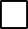 en el Registre electrònic d’empreses licitadores de la Generalitat de Catalunya (RELI) i tota la documentació que hi figura manté la seva vigència i no ha estat modificada.en el Registro Oficial de Licitadores y Empresas Clasificadas del Estado (ROLECE) i tota la documentació que hi figura manté la seva vigència i no ha estat modificada.en el Registre electrònic d’empreses licitadores de indicar nom del registre i Comunitat Autònoma ............................................ i tota la documentació que hi figura manté la seva vigència i no ha estat modificada. No està inscrita en cap dels anteriors registres electrònics.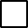 iQue l’empresa/entitat que representa, o les seves filials o interposades:No realitza operacions financeres en paradisos fiscals (segons la llista de països elaborada per les Institucions Europees o avalada per aquestes o, en el seu defecte, per l’Estat espanyol).Té relacions financeres en paradisos fiscals considerades delictives o be, fora d’aquests, ha realitzat operacions financeres que han estat considerades delictives, en els termes legalment establerts com ara delictes de blanqueig de capitals, frau fiscal o contra la Hisenda Pública.Té relacions legals amb paradisos fiscals. En aquest supòsit, ha de presentar en aquest mateix sobre la documentació descriptiva dels moviments financers concrets i tota la informació relativa a aquestes actuacions. Es donarà publicitat en el perfil de contractant de què l’empresa ha declarat tenir relacions amb paradisos fiscals.iNo realitza/en operacions que vulnerin el que estipula la Declaració Universal dels Drets Humans, adoptada i proclamada per la 183ª Assemblea General de l´Organització de les Nacions Unides, així com tampoc cap disposició de dret internacional que vinculi l´Estat Espanyol, relativa als drets humans, la dignitat humana o als principis generals que els regeixen: Sistema Universal de Protecció i Garantia dels Drets Humans, Sistemes Regionals de Protecció i Garantia dels Drets Humans i Dret Internacional Humanitari.No intervé/venen en operacions amb tercers operadors els quals vulnerin el que estipula la Declaració Universal dels Drets Humans, adoptada i proclamada per la 183ª Assemblea General de l´Organització de les Nacions Unides, així com tampoc cap disposició de dret internacional que vinculi l´Estat Espanyol, relativa als drets humans, la dignitat humana o als principis generals que els regeixen: Sistema Universal de Protecció i Garantia dels Drets Humans, Sistemes Regionals de Protecció i Garantia dels Drets Humans i Dret Internacional Humanitari.iEn relació amb la documentació aportada en el sobre/es electrònic/s............., considera confidencials els següents documents, informacions i aspectes de l’oferta per raó de la seva vinculació a secrets tècnics o comercials:1.- ...............................................................................................................................2.- ...............................................................................................................................3.- ....................................................................................................................................Que l’esmentat caràcter confidencial es justifica en les següents raons:1.- ...............................................................................................................................2.- ...............................................................................................................................3.- ....................................................................................................................................iPer a empreses que conformen grup empresarialQue l’empresa .......................... forma part del grup empresarial ................... i que l’empresa/les empreses del mateix grup (nom de les empreses)	espresenta/en també a la present licitació.iPer a empreses estrangeres i quan el contracte s'executi en territori espanyol Que accepta sotmetre’s a la jurisdicció dels jutjats i tribunals espanyols de qualsevol ordre, per a totes les incidències que de manera directa o indirecta puguin sorgir del contracte, amb renúncia al fur jurisdiccional estranger que pugui correspondre al licitador.iAUTORITZA A L’INSTITUT MUNICIPAL D’INFORMÀTICA DE BARCELONA* a sol·licitar de l’Agència Estatal d’Administració Tributària (AEAT), directament o a través del Consorci d’Administració Oberta de Catalunya (Consorci AOC), les dades justificatives i/o el certificat d’estar al corrent del compliment de les seves obligacions tributàries imposades per les disposicions vigents, en cas de resultar adjudicatari del procediment de licitació i durant tota la vigència del contracte; a sol·licitar de la Tresoreria General de la Seguretat Social (TGSS), directament o a través del Consorci d’Administració Oberta de Catalunya (Consorci AOC), les dades justificatives i/o el certificat d’estar al corrent del compliment de les seves obligacions amb la Seguretat Social, imposades per les disposicions vigents, en cas de resultar adjudicatari del procediment de licitació i durant tota la vigència del contracte;(Lloc, data i signatura electrònica)22 En cas d’Unió Temporal d’Empreses (UTE) cal presentar una declaració responsable per cadascuna de les empreses/entitats que en formaran part.